Publicado en  el 26/09/2016 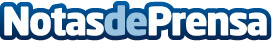 La filial de infraestructuras de Telefónica, Telxius, sale a bolsaEl objetivo de la compañía es que esta filial, pensada específicamente para salir a bolsa, sea de ayuda para reducir la deuda y mejorar la capacidad de rendimientoDatos de contacto:Nota de prensa publicada en: https://www.notasdeprensa.es/la-filial-de-infraestructuras-de-telefonica Categorias: Finanzas http://www.notasdeprensa.es